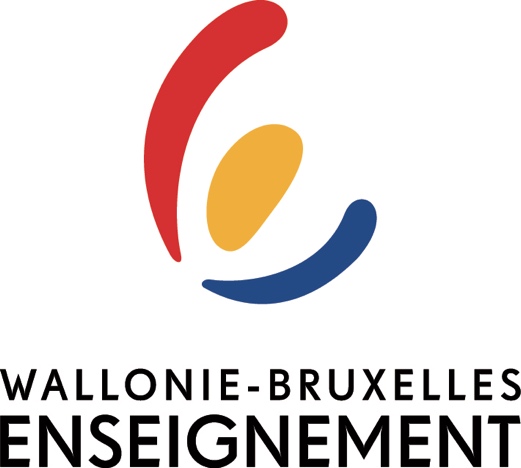 Plan de remédiation et d’accompagnement de l’élève pour le cours de Mathématiques – 5TQ (2h)DÉNOMINATION DE L’ÉTABLISSEMENT SCOLAIRE : IDENTITÉ DE L’ÉLÈVE Nom de l’élève : Prénom : Classe : Compétences transversalesDifficultés majeures rencontrées par l’élève :Proposition d’actions préalables à la rentrée scolaire (en juillet et août) :Actions à mettre en place avec l’élève dès la rentrée scolaire et portées à la connaissance de l’équipe pédagogique qui prendra l’apprenant en charge en septembre 2021 : 3.2. Processus, compétences disciplinaires portant sur les essentielsMathématiquesParmi les essentiels, liste des processus n’ayant pu être travaillés en 2020-2021 : Parmi les essentiels, liste des processus travaillés et évalués en 2020-2021, principales difficultés rencontrées par l’élève : Proposition d’actions préalables à la rentrée scolaire (en juillet et en août) : Actions à mettre en place avec l’élève dès la rentrée scolaire et à porter à la connaissance de l’équipe pédagogique qui prendra l’apprenant en charge en septembre 2021 : UAA : Unités d’acquis d’apprentissage	 	C : Connaître		A : Appliquer		T : TransférerTroisième degré technique et artistique de qualification (1ère année du degré)Mathématiques actives dans la formation qualifiante 2 périodes semaineTroisième degré technique et artistique de qualification (1ère année du degré)Mathématiques actives dans la formation qualifiante 2 périodes semaineAcquisEn voie d'acquisition Non acquisMQ32 UAA1 - APPROCHE GRAPHIQUE D'UNE FONCTIONMQ32 UAA1 - APPROCHE GRAPHIQUE D'UNE FONCTIONRechercher des informations sur des fonctions à partir de leur représentation graphiqueRechercher des informations sur des fonctions à partir de leur représentation graphiqueCIdentifier l'image d'un réel par une fonctionCIdentifier l'antécédent d'un réel par une fonctionARechercher le domaine, l’ensemble-image d'une fonction et les points d'intersection de son graphique avec les axesADéterminer les parties de R où une fonction est positive, négative ou nulle et construire le tableau de signes correspondantADéterminer les parties de R où une fonction est croissante ou décroissante et construire le tableau de variation correspondantARechercher les points d'intersection de leurs graphiquesARésoudre des équations et inéquations de type : f (x) = g(x), f (x) < g(x), f (x) > g(x) (y compris lorsque g est une fonction constante)TRépondre à une question dans un contexte qui nécessite la recherche d'éléments caractéristiques du graphique d'une fonctionTRépondre à une question dans un contexte qui nécessite la comparaison des graphiques de fonctionsMQ32 UAA3 - STATISTIQUEMQ32 UAA3 - STATISTIQUELire et construire un tableau, un graphique, un diagramme relatif à un ensemble de données statistiques Calculer et interpréter des valeurs caractéristiques d'un ensemble de données statistiques Interpréter et critiquer la portée d'informations graphiques ou numériquesLire et construire un tableau, un graphique, un diagramme relatif à un ensemble de données statistiques Calculer et interpréter des valeurs caractéristiques d'un ensemble de données statistiques Interpréter et critiquer la portée d'informations graphiques ou numériquesCExpliquer en situation le vocabulaire (lié à : échantillon, population, quartiles, écart-type, représentation graphique, ajustement linéaire) caractérisant un ensemble de données statistiquesCLire les informations fournies par une représentation graphique liées à un ensemble de données statistiques (excepté boîtes à moustaches)ACalculer des valeurs caractéristiques d'un ensemble de données statistiques (quartiles, écart-type)AExtraire des informations d'une représentation graphique (excepté boîtes à moustaches) de données statistiquesTInterpréter en contexte les valeurs caractéristiques d'un ensemble de données statistiquesTCommenter l'intérêt et les limites d'une étude statistiqueTCommenter et critiquer des représentations graphiques liées à un ensemble de données statistiques (excepté boîtes à moustaches)TRéaliser une étude statistique et traiter les données en utilisant l'outil informatique (tableur)